EGZAMINATOR Z BIOLOGII I CHEMII : MONIKA OWSIANA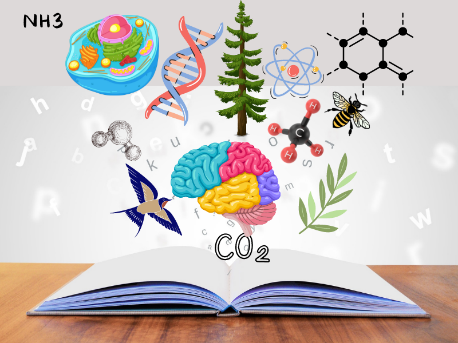 Jestem nauczycielem biologii, chemii i przyrody z kilkunastoletnim stażem pracy, ukończyłam Uniwersytet Rzeszowski na kierunku Biologia Eksperymentalna.Lubię podróżować i czytać książki. Można się ze mną skontaktować pod adresem: monikow53@interia.plZAKRES CZĘŚCI PODSTAWY PROGRAMOWEJ Z BIOLOGII W ZAKRESIE ROZSZERZONYM W KL. IV LOBudowa i rola kwasów nukleinowych. Replikacja DNAGeny i genomyEkspresja genów, regulacja ekspresji genówDziedziczenie cech. Prawa MendlaDziedziczenie jednogenowe, różne stosunki dominacji. Dziedziczenie wielogenoweChromosomowa teoria dziedziczeniaDeterminacja płci. Cechy sprzężone z płciąDziedziczenie pozajądroweRodzaje zmienności. Analiza statystyczna w badaniu zmienności organizmówMutacjeChoroby jednogenowe. Zespoły aberracji chromosomowychBiotechnologia tradycyjna i molekularnaPodstawowe narzędzia i techniki inżynierii genetycznejOrganizmy zmodyfikowane genetycznieKlonowanie organizmów i komórekBiotechnologia molekularna w medycynie i inne zastosowania biotechnologii molekularnejRozwój myśli ewolucyjnej. Dowody ewolucjiDobór naturalny – główny mechanizm ewolucjiEwolucja na poziomie gatunku i populacji. Powstawanie gatunków – specjacjaPrawidłowości ewolucji. KoewolucjaHistoria życia na Ziemi. AntropogenezaPodstawy ekologii. Tolerancja ekologicznaEkologia populacjiZależności nieantagonistyczne i antagonistyczneStruktura ekosystemu. Sukcesja ekologicznaKrążenie materii i przepływ energii w ekosystemie, obieg azotu i węgla w przyrodzieRóżnorodność biologicznaWpływ człowieka na różnorodność biologiczną. Ochrona różnorodności biologicznej